Solving Multiplication ProblemsUse any of the following strategies: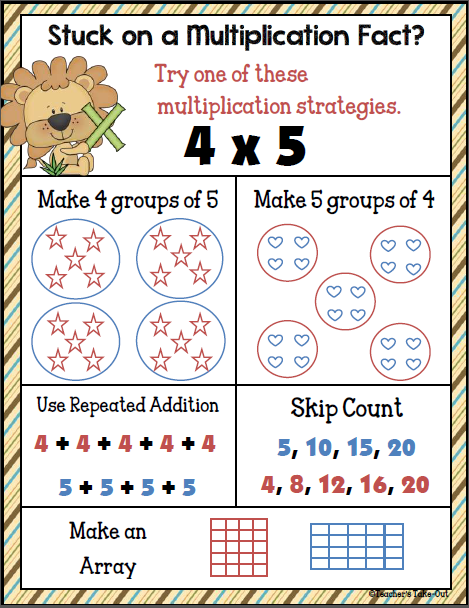 On the 9’s multiplication facts use your fingersHere is how: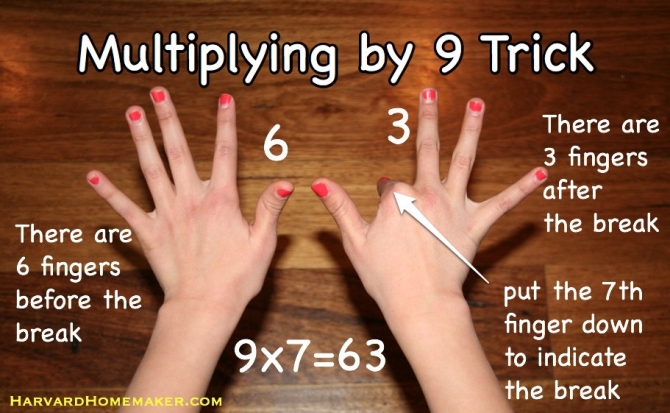 